Технологическая карта урока Ф.И.О.:   Рочева Надежда ФёдоровнаМесто работы:   МБОУ «Окуневская СОШ»Должность:   учитель русского языка и литературыПредмет:   русский языкКласс:   5Тема урока:   «Буквы О – Е после шипящих и Ц в окончаниях имён существительных».Образовательная цель:   познакомить учащихся с условиями выбора букв О-Е после шипящих и Ц в окончаниях имён существительных.Развивающие цели:   развивать умения применять правило при выборе букв О и Е, графически объяснять условие выбора изученной орфограммы; развивать навыки орфографической зоркости; развивать связную речь; развивать умения анализировать, сравнивать языковые явления.Воспитывающие цели:   способствовать повышению уровня учебной мотивации, развивать познавательный интерес к урокам русского языка, развивать бережное отношение к окружающей среде.Тип урока:   «открытие» новых знаний.Методы и формы обучения:   метод мотивации учебной деятельности, парная работа, метод организации и осуществления учебно-познавательной деятельности, формирования новых умений, самостоятельная работа, метод обобщения и систематизации изученного, метод контроля результатов обучения.Технологии:   проблемное обучение, игровые, здоровьесберегающие, исследование.Оборудование:  учебник Русский язык. 5 класс. В 2 ч. Ч. 2/ Т.А. Ладыженская Т.А., М.Т. Баранов, Л.А. Тростенцова и др.– 3-е изд. – М.: Просвещение, 2014; компьютер, мультимедийный  проектор, экран, перфокарта, раздаточный материал, доска.Этап урокаЦель этапаДеятельность учителяДеятельность обучающихсяПланируемые результатыОрганизационный Подготовка обучающихся к работе на уроке(слайд 1) - Здравствуйте, ребята. Улыбнувшись друг другу, создадим хорошее настроение. На нашей планете множество прекрасных уголков. Есть, где остановить взгляд. Мы можем наслаждаться запахами трав и цветов, находясь на лугу или в лесу. Мы можем увидеть экзотические уголки природы по телевидению, в журналах и различных книгах. Хочу вам продемонстрировать страницы из одной уникальной книги.Мотивация учебной деятельностиСоздать мотивацию к учебной деятельности на урокеПросмотр видеоролика (слайд 2)- Книга, страницы из которой вы видели, называется «Чёрная книга животных и растений».- Как вы думаете, почему у неё такое мрачное название?- Почему так случилось?- Виновником гибели многих живых существ стал человек. Каким образом?(слайд 3)- Можно ли наблюдать такую картину в нашем лесу?- Если человек вырубает деревья, то он должен…?- К. Паустовский говорил: «Леса так же, как озёра, моря и реки, - лучшее украшение земли, её великолепный праздничный наряд».- Вот и мы сегодня постараемся посадить эти деревья. (слайд 4) Это получиться, если вы, познакомившись с новым правилом, выполните все предложенные задания. Для этого вам понадобятся инструменты: тетради, ручки, карандаши, учебники. Всё готово? Тогда начинаем.- Эти животные вымерли.- Человек истребляет животных, уничтожает среду их обитания.- Довольно часто.- Посадить новые.Оформляют тетради.Расширение кругозора и  словарного запаса (К)Положительное отношение к учению, к познавательной деятельности (Л) Планирование в сотрудничестве с учителем и одноклассниками необходимых действий, операций (Р)Актуализация знанийРазвивать мыслительные процессы: умение сравнивать, анализировать, обобщать. - Я нашла подходящее место для посадки деревьев. Оно вполне подойдёт, только нужно собрать весь мусор. (слайд 5 с гиперссылками)- Молодцы! Мы собрали мусор и посадили дерево.(слайд 4 по гиперссылке перейти на слайд 14)- Чтобы посадить следующее дерево необходимо сформулировать тему урока. Вам помогут опорные слова. (слайд 16)- Так что же нам необходимо сегодня узнать? Чем будем заниматься?- Молодцы! Ещё одно дерево посадили. (переход по гиперссылке)Отгадывают загадки, ответы записывают, графически обозначают орфограмму «Буквы О – Ё после шипящих в корне слова»Формулируют тему урока.Формулируют цели урока.Смысловое чтение, анализ материала, выбор оснований для составления задания, формулирование проблемы и нахождение пути решения проблемы (П) Уметь точно выражать свои мысли. (К)Высказывать предположения на основе наблюдений. Формулировать тему, уметь определять и формулировать цель и задачу урока (Р)«Открытие» новых знанийРазвивать мыслительные процессы: умение сравнивать, анализировать, обобщать, делать выводы, преобразовывать информацию, умение работать в парах.- Чтобы посадить следующее дерево нужно провести небольшое исследование.(слайд 19)- Запишите слова, поставив их в форму Т.п., в два столбика. Если ударение падает на последний слог, слово записываем в 1 столбик; если нет – во 2 столбик.- Подчеркните букву, которая обозначает шипящий звук, выделите окончание, поставьте ударение. А сейчас понаблюдайте за своими записями, сделайте вывод. Попробуйте сформулировать правило.- Проверим, правы ли мы. Заглянем в учебник (стр. 76).- Эксперимент удался. Молодцы! На вырубке появилось ещё одно дерево.- Чтобы лучше усвоить орфограмму, составим алгоритм действий. Работая вместе, расположите карточки в нужном порядке. - Сверьте с работой одноклассников соседней парты.- Проверим по образцу. (слайд 22)- Молодцы! Мы посадили ещё одно дерево, и наша вырубка преображается. (переход по гиперссылке)Записывают слова в 2 столбика. Наблюдают. Анализируют. Формулируют правило. Сравнивают с правилом в учебнике (стр. 76).Составление алгоритма (работа в парах).Проверка по образцу.Прогнозировать, корректировать, оценивать свои действия. (Р)Поиск информации, структурирование информации, построение высказываний, выбор способов действий, преобразовывать информацию из одной формы в другую, сравнивать, обобщать, анализировать, формулировать проблему и находить пути её решения (П)Выражать свои мыслей, сотрудничать друг с другом, сотрудничать с учителем, развивать умение работать в парах. (К) Динамичная паузаСнижение нагрузки- Старый пень предлагает вам размяться.Выполняют разминку для глаз и мышц.Формирование установки на здоровый образ жизни (Л)Усвоение новых знаний.Закрепить изученную орфограмму, развивать связную речь, формировать умение применять полученные знания- Чтобы посадить следующее дерево, нужно очень хорошо потрудиться. Организует выполнение заданий на усвоение правила (слайд 26)(слайд 27: задание выполняется, если есть запас времени (запись слов с объяснением буквы в окончании, упр. 556).- Замечательно! Ещё одно дерево посажено! (переход по гиперссылке)Выполняют задания, используя алгоритм и  применяя полученные знания. Графически обозначают орфограмму.Оформлять свои мысли в устной и письменной форме. (К) Планировать своё действие в соответствии с поставленной задачей.(Р)Проверка пониманияУстановить усвоение материала учащимися, устранение пробелов  - Правило изучили, потренировались, пора проверить, как каждый из вас его усвоил. (слайд 30 – 35)Проверка по образцу.- Молодцы! Вы меня очень порадовали. Дерево посажено. (переход по гиперссылке)Выполняют блиц-тест. Ответы записывают в перфокарты.Формирование адекватной позитивной самооценки (Л) Контроль, коррекция, оценка знаний (Р)Учет разных мнений и умение обосновать собственное, умение слушать собеседника, умение работать в паре (К)Закрепление изученного материалаРазвивать орфографическую зоркость, уметь применять изученное правило. (слайд 39)- Выполним задание на закрепление правила (упр. 557: пары выписывают по 5 слов с указанной буквой)Резервное задание. Задание на карточке от Незнайки– Кажется, я допустил ошибки, но где?Храбрецём, ключем, каланчой, удачой, зайцев, сторожём, встречой, чертежём, гребцев, неудачей, мудрецов, пейзажом. 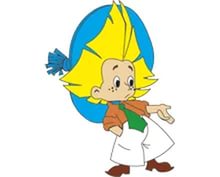 - Молодцы! (переход по гиперссылке)Выполняют задание в парах, выполняют взаимопроверку работОформлять свои мысли в устной и письменной форме (К) Планировать своё действие в соответствии с поставленной задачей.Вносить необходимые коррективы в действие после его завершения на основе его оценки и учёта характера сделанных ошибок (Р)Рефлексия Организовать оценивание учащимися анализ собственной деятельности и деятельности товарищей, формулирование впечатлений, выявление затруднений.(слайд 42)- Подведём итоги, посадим последнее дерево.(приём «РУКА»)- Кто из вас может сейчас произнести фразу: «Я знаю, когда пишется О, а когда Е в окончаниях существительных после шипящих и Ц».(слайд 43)- Посмотрите, как мы преобразили место вырубки.- Хочется верить, что каждый из вас выберет свой путь: вы будете мусорить и ломать или будете равнодушно смотреть, как это делают другие, или же будете с этим бороться. Не забывайте:« Берегите эти земли, эти воды,Даже малую былиночку любя,Берегите всех зверей внутри природы,Убивайте лишь зверей внутри себя».                                                     Е. Евтушенко (слайд 44)- Выполняя домашнее задание, вам также предстоит сделать выбор. (На выбор учащихся 3 варианта заданий: «Вставь, объясни», «Вставь, распредели, объясни», «Измени, составь, объясни». В каждом варианте дополнительное задание «Выясни значение слов, обозначенных *, воспользуйся толковым словарём!»- Спасибо за работу.Обучающиеся анализируют свою работу.Да. Дышится легко. Слышно пение птиц.Записывают домашнее задание. Слушают объяснение.Уметь с достаточной полнотой и точностью выражать свои мысли (К)положительное отношению к учению (Л)